ΔΕΛΤΙΟ ΤΥΠΟΥΟ επίτιμος Υπηρεσιακός Πρωθυπουργός της Ελλάδας και Πρόεδρος του Ελεγκτικού Συνεδρίου κ. Ιωάννης Σαρμάς επισκέφθηκε χθες τον Εισαγγελέα του Αρείου Πάγου κ. Ισίδωρο Ε. Ντογιάκο και αντάλλαξαν απόψεις για υπηρεσιακά θέματα. Η συνάντηση πραγματοποιήθηκε σε πολύ φιλικό κλίμα.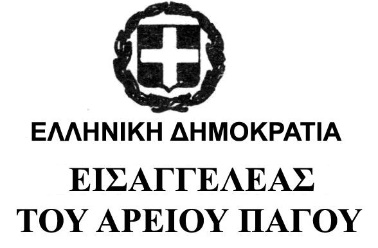               Αθήνα, 28-06-2023